Turkish | Türkçe2025 için ilkokula kayıt yaptırmak Okula başlama zamanı çocuklar, velileri ve bakıcıları için heyecanlı bir dönemdir. Kayıt sürecini sizin için mümkün olduğunca kolaylaştırmaya yardımcı olmak istiyoruz.  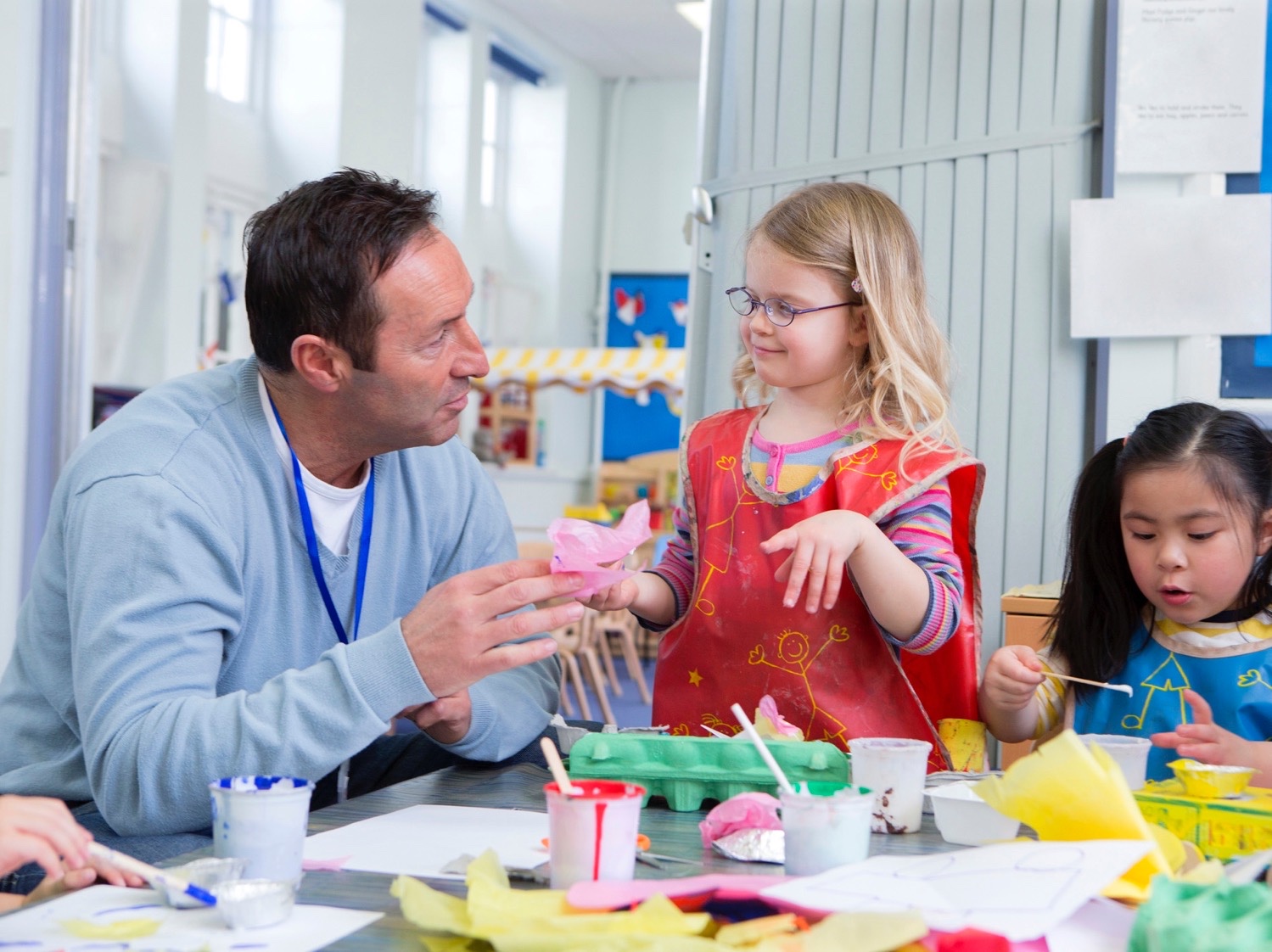 Victoria'da çocuğunuz, 2006 Eğitim ve Öğretim Reformu Yasası uyarınca belirlenen mahalle okuluna ("yerel okulunuz") gitme hakkına sahiptir. Dilerseniz yerel okulunuz dışında bir okula kayıt yaptırmak için de başvurabilirsiniz. İlgili okul, Yerleştirme Politikası uyarınca başvurunuzu değerlendirmeye alır. Yerleştirme Politikası hakkında daha fazla bilgi için Enrolling in school (Okula Kayıt) sayfasını ziyaret edin.Temel (Hazırlık) sınıfı için eyalet genelindeki yeni takvim İlkokulun ilk yılına Temel (Foundation) veya Hazırlık (Prep) sınıfı denir. Tüm Victoria devlet ilkokullarının uyması gereken Temel kayıt takvimini yayınladık (bkz. sayfa 3). Bu takvim, çocuğunuzu 2025 öğretim yılı için Temel sınıfa ne zaman ve nasıl kaydettireceğinizi anlamanıza yardımcı olmayı amaçlar. Çocuğumu ilkokulun ilk sınıfına ne zaman kaydettirmeliyim?Çocuğunuz, okula başladığı yılın 30 Nisan tarihi itibariyle 5 yaşında olmalıdır.6 yaşına giren çocukların okula gitmesi zorunludur.Çocuğunuzu 2025 öğretim yılında bir Victoria devlet ilkokuluna kaydettirmek için okula 26 Temmuz 2024 tarihine kadar kayıt başvurusunda bulunun.Çocuğumu ilkokulun ilk sınıfına nasıl kaydettirebilirim?Çocuğunuzu ilkokulun ilk sınıfına kaydettirmek için aşağıdaki adımları izleyin:Okulumu Bul (Find my School) internet sitesinde (aşağıya bakın) yerel okulunuzu bulun. Okulu gezmek veya okulla ya da kayıt başvurusu süreciyle ilgili daha fazla bilgi edinmek için ilgili devlet ilkokuluyla iletişime geçin. Temel (Hazırlık) kayıt bilgi paketini Enrolling in Foundation (Prep) (Temel (Hazırlık) Sınıfa Kaydolma) kısmından indirin. Bu paket 15 Nisan 2024 Pazartesi gününden itibaren hazır olacak ve bir başvuru formu içerecektir. Ayrıca, okul size doldurmanız için formun bir kopyasını verebilir.Temel için 26 Temmuz 2024 Cuma gününe kadar kayıt başvurusunda bulunun.Başvurunuzun sonucu 29 Temmuz Pazartesi ile 9 Ağustos 2024 Cuma tarihleri arasında size bildirilecektir. Bir teklif almanız durumunda teklifi 23 Ağustos 2024 Cuma gününe kadar kabul etmeniz gerekmektedir.2024'ün 4. Döneminde kayıt bilgilendirme ve geçiş oturumlarına katılın.Çocuğunuz 29 Ocak 2025 Çarşamba gününden itibaren Temel sınıfına başlayacaktır.Yerel okulumu nasıl bulurum?Yerel okulunuzu, Okulumu Bul (Find my School) internet sitesinden aşağıdaki adımları takip ederek bulabilirsiniz:Tarayıcınızdan findmyschool.vic.gov.au adresine girin. "Enter your address to get started (Başlamak için adresinizi girin)" yazan kısmın altına daimi ikamet adresinizi yazın."Enrolment year (Kayıt yılı)" kısmında 2025'i seçin. Not: 2025 okul bölgeleri 2024'ün 1. Döneminin sonlarında kullanıma sunulacaktır."School type (Okul türü)" kısmında "Primary (İlkokul)" öğesini seçin. Haritada adresiniz, yerel okul ve solda okulun iletişim bilgileri gösterilecektir. Sayfada aşağıya inerseniz adresinize en yakın beş okul da size gösterilecektir.Dilerseniz "Search for school (Okul ara)" kısmında okul adıyla da arama yapabilirsiniz.Çocuğum için yerel okulumuz dışında bir devlet ilkokuluna başvurabilir miyim? Evet, yerel okulunuz dışındaki okullara başvurabilirsiniz. Okul, başvurunuzu Yerleştirme Politikası ve boş kontenjan doğrultusunda değerlendirecektir. Başvuru önceliklerinin nasıl belirlendiğine ilişkin bilgileri Enrolling in school (Okula kayıt) sayfasında bulabilirsiniz.Kayıt başvurumun reddedildiğine dair bir mektup gelirse ne olur?Çocuğunuzu başka bir okula kaydettirmek için başvuru yapmalısınız. Çocuğunuzun yerel okulundaki yeri garanti altındadır. Çocuğunuzun yerel okulu, daimi ikamet adresine göre belirlenir. Çocuğunuzun yerel okulunu bulmak için Find my School (Okulumu Bul) adresini ziyaret edin. Enrolling in school (Okula kayıt) sayfası, çocuğunuzun kayıt için adresini doğrulamanıza da yardımcı olabilir.Ayrıca, karara itiraz etme hakkınız vardır. Enrolling in Foundation (Prep) (Temel (Hazırlık) Sınıfa Kaydolma) sayfasında, kayıt başvurusu sonucuna itiraz etme süreci hakkında bilgi bulabilirsiniz.Kayıt tarihlerini kaçırırsam ne olur?Çocuğunuzu 2025 öğretim yılı için Temel sınıfına kaydettirmek üzere 2024'ün 2. Döneminden itibaren istediğiniz zaman başvurabilirsiniz. Sizden 26 Temmuz 2024 Cuma gününe kadar kayıt başvurusunda bulunmanız istenmekle birlikte, kayıt tarihlerini kaçıran, daimi ikametgahını değiştiren veya Victoria'ya yeni gelen ailelerin başvuruları bu tarihten sonra kabul edilmeye devam edilecektir. 26 Temmuz 2024 tarihinden sonra yapılan kayıt başvuruları okul tarafından bakanlığın Yerleştirme Politikasına uygun olarak işleme alınacaktır.İlkokula kayıt yaptırmakla ilgili daha fazla bilgiye nereden ulaşabilirim?Temel sınıfa kayıt yaptırma süreciyle ilgili daha fazla bilgiyi yerel ilkokulunuzdan edinebilirsiniz. Temel sınıfa kayıt sürecine ilişkin bir bilgi paketini 2024'ün 2. Döneminin başında Enrolling in Foundation (Prep) (Temel (Hazırlık) Sınıfa Kaydolma) sayfasında da bulabilirsiniz.Bilgilendirme paketinin tercüme edilmesi konusunda yardıma ihtiyacınız varsa lütfen yerel ilkokulunuza başvurun.Yardım almak için kiminle iletişime geçebilirim?Başvurmak istediğiniz ilkokulun Geçiş Koordinatörü, Kayıt Görevlisi veya Müdürü kayıt süreciyle ilgili sorularınıza yardımcı olabilir. Yararlı bağlantılarÇocuğunuz 2025 yılında ilkokula başlarken yararlı olabilecek bazı bağlantılar aşağıda verilmiştir:Okulumu Bul: findmyschool.vic.gov.auOkul bölgeleri hakkında bilgi: vic.gov.au/school-zones Temel (Hazırlık) Sınıfa Kaydolma: vic.gov.au/enrolling-foundation-prepOkula kaydolma: vic.gov.au/how-choose-school-and-enrolEngellilik ve kapsayıcı eğitim: vic.gov.au/disability-and-inclusive-educationBölgesel ofis iletişim bilgileri: vic.gov.au/office-locations-department-education 2024-25 Takvimi2024 TarihleriFaaliyet2. Dönem: 15 Nisan 2024 Pazartesi - 28 Haziran 2024 Cuma2. Dönem: 15 Nisan 2024 Pazartesi - 28 Haziran 2024 Cuma2024'ün 1. ve 2. Dönemi İlkokullar 2025 yılı için çocuklarını Temel (Hazırlık) sınıfa kaydettirmek isteyen ailelere yönelik okul turları, bilgilendirme oturumları ve diğer faaliyetler düzenler.2024'ün 2. Dönemi başlangıcı itibarıyla2025 öğretim yılı için okul bölgeleri findmyschool.vic.gov.au adresinde yayınlanacaktırEbeveynler ve bakıcılar, 2025 yılı için belirlenmiş mahalle okulunu 
(yerel okul) bulmak için findmyschool.vic.gov.au adresine gitmelidir.Ebeveynler ve Bakıcılar için Kayıt Bilgilendirme Paketini Enrolling in Foundation (Prep) (Temel (Hazırlık) Sınıfa Kaydolma) kısmından indirebilirsiniz.2024'ün 2. Döneminin 1. Haftasından itibarenİlkokullar, Kayıt Bilgi Paketlerini müstakbel ailelere ve yerel topluluklarına dağıtabilir.2024'ün 2. Döneminin 1. Haftasından itibarenKayıt başvuruları başlangıcı: Ebeveynler ve bakıcılar tamamladıkları kayıt başvuru belgelerini bu tarihten itibaren bir devlet ilkokuluna teslim ederler.3. Dönem: 15 Temmuz 2024 Pazartesi - 20 Eylül 2024 Cuma3. Dönem: 15 Temmuz 2024 Pazartesi - 20 Eylül 2024 Cuma26 Temmuz 2024 Cuma gününe kadarKayıt başvurularının son günü: Ebeveynler ve bakıcılar tamamladıkları kayıt başvuru belgelerini bu tarihe kadar bir devlet ilkokuluna teslim ederler.29 Temmuz Pazartesi ile 9 Ağustos Cuma 2024 tarihleri arasındaİlkokullar, bakanlığın Yerleştirme Politikası uyarınca Temel (Hazırlık) kayıt sonuçlarını ebeveynlere ve bakıcılara yazılı olarak bildirir. Bu; teklif mektubu, kaydı onaylayan bir mektup veya başvurunun reddi mektubu olabilir. Başvurunun reddi mektubu gönderilen ebeveynler ve bakıcılar, ilkokula yazılı bir itirazda bulunabilir. 23 Ağustos 2024 Cuma gününe kadarBir teklif mektubu gönderilen ebeveynler ve bakıcılar, bu tarihe kadar çocuklarına ayrılan kontenjanı kabul ettiklerini belirtir. 23 Ağustos 2024 Cuma gününe kadarEbeveynlerin ve bakıcıların bir ilkokula yazılı itirazda bulunmaları için 
son tarih.6 Eylül 2024 Cuma gününe kadarİlkokullar, tüm ebeveynlere ve bakıcılara itirazlarının sonucunu bu tarihe kadar yazılı olarak bildirir.20 Eylül 2024 Cuma gününe kadarEbeveynlerin ve bakıcıların ilkokula yaptıkları itirazın reddedilmesi durumunda ilgili Bölge Müdürüne yazılı itirazda bulunmaları için son tarih.4. Dönem: 7 Ekim 2024 Pazartesi - 20 Aralık 2024 Cuma4. Dönem: 7 Ekim 2024 Pazartesi - 20 Aralık 2024 Cuma2024'ün 4. Dönemindeİlkokullar, geçiş oturumlarına ev sahipliği yapar.1 Kasım 2024 Cuma gününe kadarBölgeler, Bölge Müdürüne yapılan itirazların sonucunu bu tarihe kadar tüm ebeveynlere ve bakıcılara yazılı olarak bildirir. Bu sadece son tarihi olan 20 Eylül 2024 Cuma gününe kadar alınan başvurular için geçerlidir.